Активисты ГБОУ СОШ с. Старый Маклауш принял участие в акции "Новогодние окна"#Новогодние окна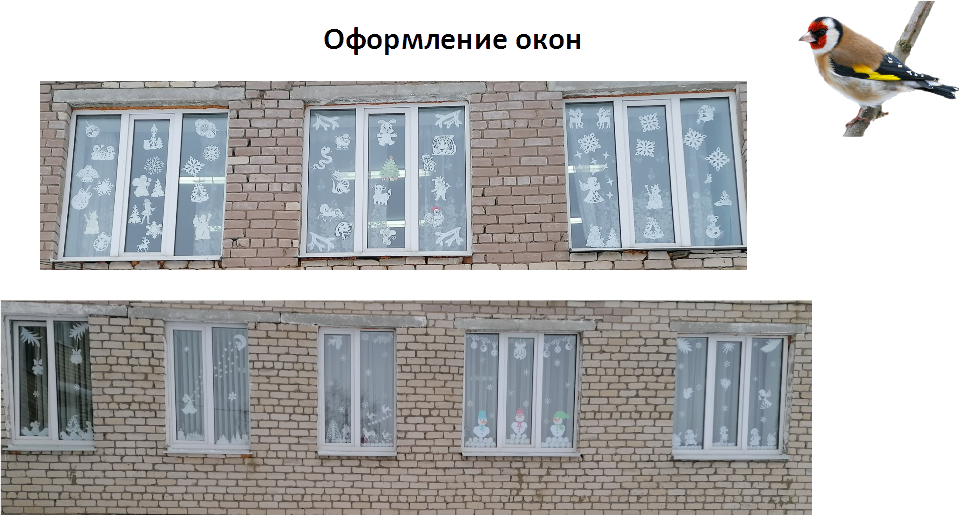 